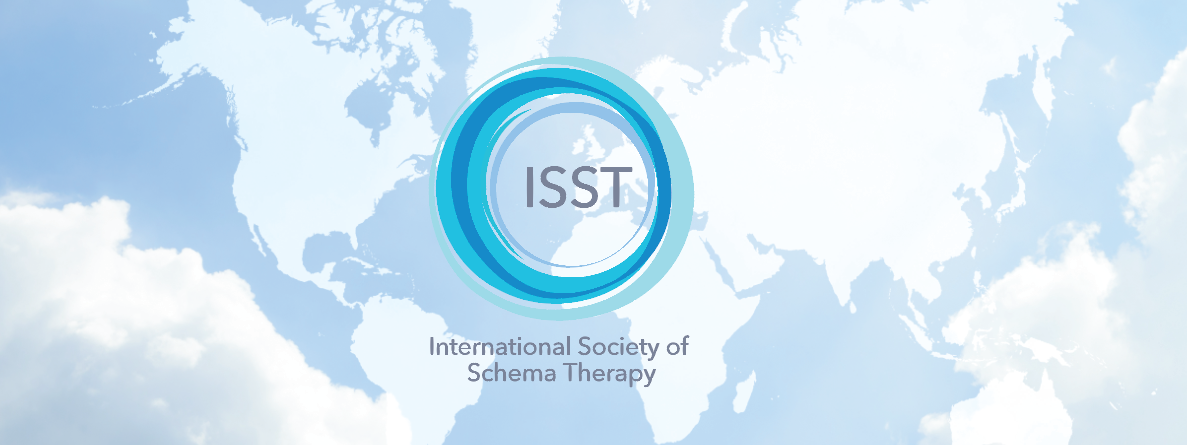 Election Committee 2016 ISST Executive Board Elections Call for nominations, September 6, 2016, according to § 8 (6) of the ISST Statutes I am interested in actively participating in the 2016 board elections by nominating candidates. I suggest the following ISST member/s (full membership status and certified in ST by ISST) to be candidate/s for the ISST board elections 2016:I confirm that I am a full member in good standing with the International Society of Schema Therapy (ISST).As … (board function)I suggest: (Please write full name, only one name per position)President Vice PresidentTreasurerSecretaryCoordinator for Public Affairs and New Membership IssuesCoordinator for Training and Certification IssuesCoordinator for Research and Scientific Issues